Об утверждении перечня объектов(территорий)  с массовым пребыванием людей, расположенных на территории Елабужского муниципального района		В соответствии с постановлением Правительства Российской Федерации от 25.03.2015 № 272 «Об утверждении требований к антитеррористической защищенности мест массового пребывания людей и объектов (территорий), подлежащих обязательной охране полицией, и форм паспортов безопасности таких мест и объектов (территорий)» и решением Совета Елабужского муниципального района от 07.02.2013 № 283 «О передаче части полномочий по решению вопросов местного значения  органов местного самоуправления поселений органам местного самоуправления Елабужского муниципального района»ПОСТАНОВЛЯЮ:Утвердить перечень объектов (территорий) с массовым пребыванием людей, расположенных на территории Елабужского муниципального района согласно приложению.Настоящее постановление вступает в силу с момента его официального опубликования.Контроль за исполнением настоящего постановления возложить на первого заместителя руководителя Исполнительного комитета Елабужского муниципального района Л.А. БикметовуРуководитель                                                                                                 Р.Л. ИслановПриложение к постановлению Исполнительного комитета Елабужского муниципального района №____от__________Перечень объектов (территорий) с массовым пребыванием людей, расположенных на территории Елабужского муниципального районаНаименование объекта (территории)Адрес местонахождения«Детский сад № 3 «Теремок»  г. Елабуга ул. Казанская, 92«Детский сад № 5 «Гномик»  г. Елабуга ул. Набережная, 4«Детский сад № 6 «Колосок» г. Елабуга ул. Горького, 78«Детский сад № 12 «Солнышко» г. Елабуга пр. Нефтяников, 43а«Детский сад  № 13 «Снежок»  г. Елабуга, ул. Нефтяников, 70а«Детский сад № 14 «Звездочка» г. Елабуга, ул. Тугарова, 25а«Детский сад № 16 «Лучик»  г. Елабуга, ул. Гассара, 16«Детский сад № 17 «Ромашка»  г. Елабуга, пр. Нефтяников, 31а«Детский сад № 18 «Ласточка»  г. Елабуга, ул. Молодежная, 4а«Детский сад № 20 «Сказка» г. Елабуга, ул. Молодежная,10а«Детский сад № 22 «Гнездышко» г. Елабуга, ул. Пролетарская, 2а«Детский сад № 33 «Аленький цветочек»г. Елабуга, ул. Молодежная, 5«Детский сад № 24 «Росинка» г. Елабуга, пр. Мира, 11«Детский сад № 25 «Родничок» г. Елабуга, ул. Молодежная, 24/30«Детский сад № 26 «Семицветик» г. Елабуга, ул. Пролетарская, 28 «Детский сад № 27 «Рябинушка» г. Елабуга, ул. Пролетарская, 26«Детский сад № 28 «Лесная сказка» г. Елабуга, ул. Молодежная, 15 «Детский сад № 29 «Золотая рыбка» г. Елабуга, ул. Интернациональная, 7«Детский сад № 30 «Улыбка» г. Елабуга, ул. Интернациональная, 10«Детский сад  № 31 «Жемчужинка»г. Елабуга, ул.Пролетарская, 42«Детский сад № 32 «Садко» г. Елабуга, ул.Т.Гиззата, 26«Детский сад № 34 «Радуга» г. Елабуга, ул. Т.Гиззата, 16«Детский сад № 35 «Лейсан» г. Елабуга, ул. Марджани, 24«Детский сад № 36 «Искорка» г. Елабуга, ул. Окружное шоссе, 27РЦДиП «Астра»г. Елабуга, ул. Окружное шоссе, 41.Комплексный центр социального обслуживания населения «Доверие»г. Елабуга, ул.10 лет Татарстана, 2Елабужская специальная (коррекционная) общеобразовательная школа   № 7 г. Елабуга, пр. Нефтяников, 109Елабужская специальная (коррекционная) общеобразовательная школа-интернат г. Елабуга, ул. Советская, 3Отделение №19 ГКУ «Республиканский центр материальной помощи (компенсационных выплат)» ЕМРг. Елабуга, ул. Спасская 3 ГКУ «Елабужский детский дом»г. Елабуга, ул. Казанская, 4СОШ № 1г. Елабуга, пр. Мира, 39СОШ № 2г. Елабуга, ул. Говорова, 3СОШ № 3 г. Елабуга, ул. Строителей, 6СОШ № 5г. Елабуга, ул. Казанская, 91СОШ № 6г. Елабуга, пр. Мира, 15аСОШ № 8г. Елабуга, пр. Мира, 59СОШ № 10 Начальная школаг. Елабуга, ул.Марджани 56Гимназия № 1г. Елабуга, ул. Пролетарская, 28аГимназия  № 2г. Елабуга, ул. Тугарова, 6Гимназия №4г. Елабуга, ул.Разведчиков, 41СОШ № 9 г. Елабуга, ул. Пролетарская 48СОШ №10г. Елабуга, ул.Марджани 54ИСГЗг. Елабуга, ул. Чапаева, 66КФУг. Елабуга, ул. Казанская 89Училище культуры и искусстваг. Елабуга, ул. Говорова 1ЕВСУ МВД РТг. Елабуга, ул. Б. Покровская 179Елабужский политехнический колледж №8г. Елабуга, ул. Молодежная 8Медицинское  училищег. Елабуга, ул. Гассара 4ГАУЗ ЕГП-2г. Елабуга, ул. Гассара 23ГАУЗ ЕГП филиал №1г. Елабуга, ул. Марджани 32ГАУЗ ЕЦРБ №1г. Елабуга, пр. Нефтяников 57ГАУЗ ЕГПг. Елабуга, ул.Пролетарская 36Елабужский дом-интернатг. Елабуга, пр.Нефтяников 82ГКУ «Центр занятости населения г.Елабуга»г.  Елабуга, ул.Спасская 5ГАУЗСО «Елабужский психоневрологический интернат»г. Елабуга, ул.Максима Горького 115гостиничный комплекс «Тойма»г. Елабуга, ул. Говорова 4гостиничный комплекс «Алабуга Сити»г. Елабуга, ул. Казанская 4 аТЦ "Оптовик"г. Елабуга, Окружное шоссе, 7а ТЦ "Эссен-2"г. Елабуга, Окружное шоссе, 37а Табыш г. Елабуга, ул. Нефтяников, 52Рынокг. Елабуга, пр. Нефтяников, 10"Центральный рынок" г. Елабуга, ул. Интернациональная, 2ТЦ "Мираж"г. Елабуга, ул. Марджани, 34АГипермаркет "Магнит" г. Елабуга, Окружное шоссе, 10Магазин "Пятерочка+"                         г. Елабуга, пр. Мира, 34ТЦ "Кристалл"                                   г. Елабуга, пр. Мира, 34ТЦ "Елабуга"г. Елабуга, пр. Нефтяников, 11Развлекательный комплекс  "Манхеттен"г. Елабуга, ул. Интернациональная, 16ООО «Форд-Соллерс Елабуга»Елабужский район, территория Особой экономической зоны «Алабуга», ул. Ш -2, корп. 1/1ООО «Кастамону Интегрейд Вуд Индастри»Елабужский район, территория Особой экономической зоны «Алабуга», ул. Ш -2, корп. 4/1ОАО «ОЭЗ ППТ «Алабуга»Елабужский район, территория Особой экономической зоны «Алабуга», ул. Ш -2, корп. 4/1Международная школа «Alabuga Internatinal school»г. Елабуга, пос. «Три медведя», ул. Норд Драйв дом 1ООО «Роквул-Волга»Елабужский район, территория Особой экономической зоны «Алабуга», ул. Ш -2, корп. 4/1ООО «Хаят Кимья»Елабужский район, территория Особой экономической зоны «Алабуга», ул. Ш -2, корп. 4/1ЗАО «ИНТЕРСКОЛ-Алабуга»Елабужский район, территория Особой экономической зоны «Алабуга», ул. Ш -2, корп. 4/1«Технопарк» ОАО «ОЭЗ ППТ «Алабуга»Елабужский район, территория Особой экономической зоны «Алабуга», ул. Ш -2, корп. 4/1ООО «ПОЛИМАТИЗ»Елабужский район, территория Особой экономической зоны «Алабуга», ул. Ш -2, корп. 4/1ООО «Сария Био Индастрис Волга»Елабужский район, территория Особой экономической зоны «Алабуга», ул. Ш -2, корп. 4/1ООО «Армстронг Билдинг»Елабужский район, территория Особой экономической зоны «Алабуга», ул. Ш -2, корп. 4/1ООО «Белая Дача»Елабужский район, территория Особой экономической зоны «Алабуга», ул. Ш -2, корп. 4/1ООО «Алабуга-Стекловолокно»Елабужский район, территория Особой экономической зоны «Алабуга», ул. Ш -2, корп. 4/1ООО «Джошкуноз Алабуга»Елабужский район, территория Особой экономической зоны «Алабуга», ул. Ш -2, корп. 4/1ООО «ЭрЛикид Алабуга»Елабужский район, территория Особой экономической зоны «Алабуга», ул. Ш -2, корп. 4/1ООО «Тракья Гласс Альянс Русс»Елабужский район, территория Особой экономической зоны «Алабуга», ул. Ш -2, корп. 4/1ООО «Аутоматив Гласс Альянс Рус»Елабужский район, территория Особой экономической зоны «Алабуга», ул. Ш -2, корп. 4/1Шишкинские пруды (стадион «Молодежный», майдан, площадь «Памяти»)г. Елабуга, ул. Шишкина – ул. Набережная – ул. ГассараПлощадь Ленинаг. Елабуга, ул. КазанскаяСтадион «Центральный»г. Елабуга, ул. Тази Гиззата, 29Детская парковая зона «Чебурашка»г. Елабуга, пр. Нефтяников, Ипподромг. Елабуга, ул. Пролетарская, 1дПокровский соборг. Елабуга, ул. Б. Покровская, д. 42Мечеть «Джамиг» г. Елабуга, пр. Мира, 2Александровский паркг. Елабуга, ул. КазанскаяПлощадка в 4 микрорайоне для организации мероприятийг. Елабуга, ул. Марджани, 28-30Совет ЕМРг. Елабуга, пр.Нефтяников 30ОАО «Ак Барс Банк»г. Елабуга, ул.Разведчиков 52 ааа«Танаевский детский сад» с. Танайка, ул. Шолохова, 9Танаевский СДКс.Танайка, ул. Ермазова д.9«Танаевская СОШ»с. Танайка, ул. 40 лет Победы, 16 «Центр развития ребенка» - детский сад №38 «Золотой ключик» г. Елабуга, ул. Чулман, 6аКолосовский СКс.Колосовка, ул. Центральная д.20«Большешурнякская СОШ» с. Б.Шурняк, ул. Полевая, 1«Бехтеревская СОШ» с. Бехтерево, ул. Гусева, 20Бехтеревский СДКс.Бехтерево ул.Гусева д.10«Костенеевская СОШ»с. Костенеево, ул.Центральная, 30Костенеевский СДКс. Костенеево ул. Молодежная д.10«Лекаревская СОШ»  с. Лекарево, ул. Московская, 13«Мортовская СОШ» с. Морты, ул. Молодежная 2,20Мортовский МФЦс. Морты, ул. Центральная д.2«Поспеловская  СОШ» с. Поспелово, ул. Набережная, 1бПоспеловский МФЦс. Поспелово, ул. Набережная д.31«Староюрашская СОШ» с. Старый Юраш, ул. Школьная, 25Ст.Юрашский СДКс.Ст.Юраш, ул.Школьная д.33«Яковлевская СОШ»  с. Яковлево, ул. Мира, 1Яковлевский МФЦ с.Яковлево, ул. Ленина дом 34 АСОШ  № 11 (Тарловка)г. Елабуга, с. Тарловка, ул. Радищева, 5ФОК с бассейном Хлыстовос. Хлыстово,ул. Энергетиков 1 аХлыстовский СДК- аренда зд.ФОКс.Хлыстово,  ул. Энергетиков д.1Альметьевский СДКс. Альметьево, ул. Сайдашева д.4Б. Еловский СДКс. Б.Елово, ул. Центральная д.23Дюм-Дюмский СДКс.Дюм-Дюм, ул. Школьная д.1Б. Качкинский СДКс. Б.Качка, ул. Школьная д.12Малореченский СКп.Малореченский, ул.Центральнаяд.17Покровский СКс.Покровское, ул.Прикамская д.2Армалинский СКс. Ст. Армалы, ул. Центральная д.9Мальцевский СКс. Мальцево, ул.Есенина д.43 аСт.Куклюкский СДКс.Ст.Куклюк, ул.Школьная д.36Гаринский СКс.Гари, ул.Центральная д.2 аДворец культурыг. Елабуга, пр. Нефтяников 24Музыкальная школа №1г. Елабуга, ул. Строителей 5Музыкальная школа №2г. Елабуга, ул. Спасская 4Художественная школа №1г. Елабуга, ул. Казанская 1Художественная школа №2г. Елабуга, ул. Молодежная 7Иллюзионг. Елабуга, пр. Мира 28Центральная библиотека г. Елабуга, ул. Казанская 15Ледовый дворецг. Елабуга, ул.Т.Гиззата 27Спортивный центр с игровым залом и плоскостным сооружением (манеж) г. Елабуга, ул. Т. Гиззата 27аЦентральный стадионг. Елабуга, ул.Т.Гиззата 29Физкультурно-оздоровительный комплексг. Елабуга, ул. Т.Гиззата 33Многофункциональный спортивный залг. Елабуга, ул. Т.Гиззата 31Физкультурно-оздоровительный комплекс (Спорткомплекс) г. Елабуга, пр.Мира 4Тренировочный стадион г. Елабуга, ул. Чапаева 76Подростковый клуб «Спутник»  г. Елабуга, ул. Пролетарская 2ДОЛ «Юный строитель» Танаевское шоссе, 7 км.ДК «Колос»г. Елабуга, ул.Тугарова, 28аООО 'ТД МТЗ-ЕЛАЗ'Елабужский район промплощадка  «Алабуга» ул.9 корпус 1ОАО "ПО ЕлАЗ"г.Елабуга ,проспект Нефтяников 1ООО "ТИС"Елабужский район промплощадка  «Алабуга» ул.10.1, корпус 6/2ООО "РИТ-ПРОМ"Елабужский район промплощадка  «Алабуга» ул.6, корпус 6/1ООО "ЕЛТОНС"Елабужский район промплощадка  «Алабуга» ул.14, корпус1/1ООО "ЭФТЕК(Елабуга)"Елабужский район промплощадка  «Алабуга» ул.20.1, корпус 1/1ЗАО 'ДСК КМК 2'Елабужский район промплощадка  «Алабуга» ул.22.1, корпус 1ФЛ ОАО 'ГЕНЕРИРУЮЩАЯ КОМПАНИЯ' - 'ЕЛАБУЖСКАЯ ТЭЦ'Елабужский район промплощадка  «Алабуга»ул.14, корпус 1ООО "Автомастер" Елабужский район промплощадка  «Алабуга» ул.18.1, корпус 25ООО 'Татнефть-Пресскомпозит'Елабужский район промплощадка  «Алабуга» ул.22.1, корпус 48/3ООО 'АНСАН АЛАБУГА'Елабужский район промплощадка  «Алабуга» ул.20.1, корпус 35ОАО 'ЕЛАБУЖСКИЙ МЯСОКОНСЕРВНЫЙ ЗАВОД'Елабужский район промплощадка  «Алабуга» ул.13.1, корпус 1Департамент казначейства МФ РТ 	 г. Елабуга, пр.Мира 12 Детский сад №1 г. Елабуга, ул.Гассара 6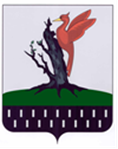 